花蓮縣 109 年度防災教育融入學習領域或議題教育教學教案設計徵選計畫壹、緣起：近年來全球暖化造成氣候劇烈變遷，世界各地天災頻傳，再加上人為不慎所引起的火災、爆炸、車禍等災害，皆造成民眾生命財產重大的損失，為防範未然，有效使災害損失降低；爰此，期能藉由學校教學活動，以融入的方式推廣防災教育，進而達到災害預防與減災的效益，同時增進學生對災害防救的認識、提升事前預防及災害發生時應變處理的能力與素養，並能落實於日常生活之中。鑑於氣候變遷對於環境的影響與防災風險管理的重要性，期盼學習者在多元的教學活動中，培養減災、整備、應變與復原的思維、技能與態度；故辦理本次防災教育融入學習領域教學教案徵選，並期盼將優質教案編輯成冊，做為未來推動防災教育的參考案例。貳、辦理單位：一、指導單位：教育部二、主辦單位：花蓮縣政府教育處（教育設施科）三、承辦單位：花蓮縣三棧國民小學參、徵選規則：一、活動日期：（一）收件截止日期：109年5 月 29日（星期五）。（二）入選公告日期：109 年 6 月 30 日（星期二），入選名單於縣府教育處處務公告與縣防災教育深耕網公告。二、徵選對象：（一）徵選組別為國中組與國小組。（二）現任縣屬國中、國小教師（含代理代課教師、族語教師）三、教案形式：（一）教案內容：本次教案徵選分為國中組與國小組兩組，徵選領域或科目分為3個類別，包括「語文學習領域─國語文」、「自然與生活科技學習領域/自然科學」與「其他類」，其中「其他類」包含之內容如下：除「語文學習領域─國語文」與「自然與生活科技學習領域/自然科學」以外之十二年國教與九年一貫之學習領域或課程：(1)國小：語文學習領域（英語文、本土語）、數學學習領域、社會學習領域、綜合活動學習領域、生活課程、健康與體育學習領域、藝術與人文學習領域。           (2)國中：語文學習領域（英語）、數學學習領域、社會學習領域（地理、歷史、公民）、自然科學（理化、生物、地科）、綜合活動學習領域、健康與體育學習領域、藝術與人文學習領域/藝術、科技領域（資訊科技、生活科技）議題教育課程或教學活動（如人權教育、性別平等教育、食農教育、交通安全教育等等）（二）教案及格式：防災教育融入學習領域教學教案徵選報名表如【附件1】，請確實填寫資料內容。教案撰寫採A4 直式橫書，教案格式如【附件 2】，若內容超出表格請自行增加頁數。教案內容可包含多個數位內容（教材、學習單、測驗題、圖片、影片、相關網站、配合教案所拍攝之影片等）。不限字數，教案作品檔案須以Word 或 PowerPoint 製作後，轉成 PDF 檔；影音檔以wmv、mpeg、mpg、 rm、avi、mov、swf 等普遍格式儲存；全文內之圖片尚須另以 jpg 檔儲存。作品中所有引用內容(例如擷取圖片、影像、文字等資源)，務必在引用處標明來源出處，以維護智慧財產權。為讓入選作品後續便於推廣，教案作品如需使用外掛特定程式，此程式必須為網路上可取得之免費或共享軟體。（三）教案內容以編寫2-3節課為原則（國小每節40分鐘計之，國中每節45分鐘計之）。（四）同一教材（案）僅限個人獨立完成且不得同時投遞 2 個以上之類別參賽。四、參選與收件方式（一）參選與收件方式：以郵寄郵寄教案紙本與教案電子檔光碟一份(教案PDF檔，包含所有相關影音檔與照片檔)方式辦理參選與收件。（二）郵寄教案紙本與教案電子檔光碟一份(教案PDF檔，包含所有相關影音檔與照片檔)：至 109 年 4 月 30 日止，以郵戳為憑。送交紙本正本與教案電子檔光碟一份(教案PDF檔，包含所有相關影音檔與照片檔) (含附件1到3)，信封請貼上教案徵選專用封面(附件4)，郵寄至花蓮縣三棧國民小學（防災教育融入學習領域教學教案徵選小組收），相關附件請至花蓮縣防災教育深耕網下載附件 1 到 4http://tmec.ntou.edu.tw/files/13-1031-31321.php?Lang=zh-tw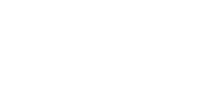 （三）各學習領域徵選作品每件參與編撰人數至多 3 人，以參加 1 件(含每人 1 件)為限。肆、評選標準：由縣府教育處遴選具公正性之代表或專家學者組成評審小組進行初審、複審，並由評審小組評定出各組各類特優、優等與佳作作品，其遴選額度詳如第伍點（獎項）第三款。評分項目及權重，如下：伍、獎項：一、撰稿費依據「中央政府各機關學校出席費及稿費支給要點」辦理。二、各組各類別評定優異類別與入選額度分述如下：（一）「語文學習領域─國語文」與「自然與生活科技學習領域/自然科學」各組各類別選出特優1 名、優選 2 名、佳作 3 名。特優-嘉獎2次，撰稿費每件新臺幣600元。優等-嘉獎1次，撰稿費每件新臺幣600元。佳作-獎狀乙張，撰稿費每件新臺幣600元。（二）其他類，選出特優 3 名、優選 5 名、佳作 8 名。特優-嘉獎2次，撰稿費每件新臺幣600元。優等-嘉獎1次，撰稿費每件新臺幣600元。佳作-獎狀乙張，撰稿費每件新臺幣600元。三、各組之各學習領域作品如未達所列獎項水準，得由評審小組決定從缺或不足額錄取，或在各學習領域既定總預算下適度調整各獎項名額。陸、著作使用權事宜：一、徵選作品於送件同時，應由參賽者依著作權法規定簽署「著作使用權授權同意書」如【附件3】，入選作品無償授權主辦單位不限時間、方式、次數及地域進行非營利使用，如提供縣防災教育深耕網瀏覽、集結成冊、防災教育海報等。二、參賽者須為參賽作品之著作財產權人，參賽作品如有使用他人之著作或違反著作權法令之情事，一切法律責任皆由參賽者自行承擔，與指導單位、主辦單位及承辦單位無涉。柒、注意事項：一、作品須以中文創作，且不接受翻譯作品。入選作品如發現有抄襲、已公開發表或違反著作權者，除取消參賽資格外，若有獲獎則撤銷該作品作者之敘獎，以及追回撰稿費；如有致損害於指導單位、主辦單位、承辦單位或其他任何第三人，參賽者應負一切民刑事責任；因填寫資料錯誤而無法通知相關訊息時，主辦單位與承辦單位不負任何責任。二、作品主題不符、違反善良社會風俗、暴力或網路報名資料填寫不完整、檔案格式不完整，以致無法開啟或使用，將不列入評選，主辦單位或承辦單位不另行通知。三、各項注意事項載明於本辦法中，參賽者於參加本活動之同時，即同意接受本活動注意事項之規範。如有違反本活動注意事項之行為，主辦單位得取消其參賽或入選資格，並對於任何破壞本活動之行為，主辦單位保留相關權利。四、請先確認投稿教案資料是否正確無誤後，再寄出教案資料，寄出後則不得修改內容及其附件。五、如有任何因電腦、網路、電話、技術或不可歸責於承辦單位之事由，而使參賽者或入選者所寄出之資料有遲延、遺失、錯誤、無法辨識或毀損之情況，主辦單位不負任何法律責任，參賽者或入選者亦不得因此異議。六、主辦單位保留最終修改、暫停或終止本活動計畫之權利；若有任何更動，以本活動官方網站公告（花蓮縣政府教育處處務公告或花蓮縣防災教育深耕網）資料為準，不另行通知。捌、活動聯繫人：一、主辦單位：花蓮縣政府教育處教育設施科鄒瑋蓉輔導員。電話：03-8462860#305。二、承辦單位（花蓮縣三棧國民小學總務處）：蔡孟倫主任1.聯絡電話：03-8260330#12。2.E -mail：menglun.tsai@gmail.com3.聯絡地址：972花蓮縣秀林鄉景美村三棧102號玖、評審作業：（一）遴聘防災教育輔導團成員或外聘專家學者擔任評審委員，並遵守相關「利益衝突迴避之規範」辦理評審作業。每件投稿教案須經3位評審委員審查，每件審查平均分數未達70分者（不含70分）不予入選，而徵選案件達70分（含）以上者，依據受評平均分數高低依序排列，以下分別概述特優、優等與佳作所須達到之評分標準：特優：前述排序為第1順位，且受評平均分數達90分（含）以上者；若受評平均分數達排序順位第1位，但未達90分（含）以上者，則該組別之該學習領域特優部分從缺，且評審委員會得依據本案計畫第五點第三款辦理（各組之各學習領域作品如未達所列獎項水準，得由評審委員會決定從缺或不足額錄取，或在各學習領域既定總預算下適度調整各獎項名額），即將「特優」名額調整至「優等」。優等：前述排序第2與第3順位者，且受評平均分數達80分（含）至90分（不含）以下者；若受評平均分數達排序順位第2與第3順位者，但未達80分（不含）以上者，則該組別之該學習領域「優等」部分從缺，且評審委員會得依據本案計畫第五點第三款辦理（各組之各學習領域作品如未達所列獎項水準，得由評審委員會決定從缺或不足額錄取，或在各學習領域既定總預算下適度調整各獎項名額），即將「優等」名額調整至「佳作」。佳作：前述排序第4、第5與第6順位者，且受評平均分數達70分（含）至80分（不含）以下者；若受評平均分數達排序順位第4、第5與第6順位者，但未達70分（不含）以上者，則該組別之該學習領域「佳作」部分從缺。【附件 1】：防災教育融入學習領域教案設計徵選比賽報名表【附件 2】：防災教育融入學習領域教案設計格式【附件 3】防災教育融入學習領域教學教案設計作品使用權授權同意書本授權同意書為每一教案一份一、契約雙方：甲方：花蓮縣政府教育處乙方：二、著作授權之範圍及限制：本人（參賽人）（以下簡稱乙方），茲同意無償授權花蓮縣政府教育處（以下簡稱甲方）使用乙方報名參加「防災教育融入學習領域教學教案設計」徵選之作品：甲方同意並擔保以下條款：乙方擁有權限簽署並履行本同意書，且已取得簽署本同意書必要之第三者同意與授權。乙方作品無償授權甲方於非營利目的下，得典藏、推廣、借閱、公布、發行、重製、複製、公開展示及上網與宣傳之使用。授權之作品無侵害任何第三者之著作權、專利權、商標權、商業機密或其他智慧財產權之情形。乙方不得運用同一作品參加其他比賽，亦不得運用前已獲獎之作品參加本競賽。如違反本同意書各項規定，乙方須自負法律責任，甲方並得要求乙方返還全數得獎獎勵，於本同意書內容範圍內，因可歸責於乙方之事由致甲方受有損害，乙方應負賠償甲方之責。此致花蓮縣政府教育處（教育設施科）備註：同意書需經參賽者親自簽名/章後，方可生效，否則視同放棄參賽資格。中華民國	年	月	日【附件 4】教案徵選專用信封封面花蓮縣政府教育處教育設施科【防災教育融入學習領域教學教案設計徵選】通信報名專用信封注意：一、信件以限時掛號寄件，如以帄信郵遞發生遺失或延誤而致無法報名，責任由報名人負責。二、郵寄收件日期：109 年 5 月29 日止，以郵戳為憑，逾期不予受理。三、信封內需有以下資料：□ 附件 1 紙本正本－防災教育融入學習領域教學教案設計徵選報名表附件 2 紙本正本－防災教育融入學習領域教學教案設計格式附件 3 紙本正本－使用權授權同意書教案電子檔光碟一份(教案PDF檔，包含所有相關影音檔與照片檔)評分項目項目內容說明評分比重主題明確與創新符合本次徵選目的與精神，並得呈現具有防災教育之「減災、整備、應變、復原」等歷程或其中的歷程，以及相關概念特色，並能有效提升學生防災教育素養。教學活動設計具特色，能啟發學生思考與視野。30%內容正確與豐富學習目標和教學方法具體，並符合邏輯連貫性教學後的學習成果執行情形及反思教案須符合學習目標。教學內容正確，且後續延伸活動多元完整。賦有在地自然環境與人文社經特色。40%規劃適切與可行符合學生能力與生活經驗，於現行教學環境下具體可行。教學活動可行性高且易推廣。30%參加組別□縣立國民中學	□縣立國民小學身分類別□正式教師	□代理教師	□代課教師	□族語教師教案名稱適用學科（含領域/課程）□語文學習領域─國語文□自然與生活科技學習領域/自然科學（□理化	□生物	□地科）□其他（□英語文	□本土語	□數學學習領域	□綜合活動學習領域□社會學習領域（□地理	□歷史	□公民）□生活課程□健康與體育學習領域	□藝術與人文學習領域/藝術□科技領域（□資訊科技	□生活科技）□議題教育課程/教學活動，請敘明議題名稱：	服務學校作者姓名職稱身分證字號聯絡電話（市內電話）（行動電話）通訊地址（含五碼郵遞區號）Email作者親筆簽名本人參賽作品內容未違反著作使用權及未在國內外參賽獲得佳作以上獎項作者親筆簽名參賽編號（由承辦單位填寫）（由承辦單位填寫）（由承辦單位填寫）（由承辦單位填寫）（由承辦單位填寫）（由承辦單位填寫）（由承辦單位填寫）（由承辦單位填寫）教案名稱設計者姓名教學領域(科目或名稱)教學領域(科目或名稱)教學領域(科目或名稱)適用年級(可複選)□國小低年級	□國小中年級	□國小高年級□國中□國小低年級	□國小中年級	□國小高年級□國中□國小低年級	□國小中年級	□國小高年級□國中□國小低年級	□國小中年級	□國小高年級□國中□國小低年級	□國小中年級	□國小高年級□國中□國小低年級	□國小中年級	□國小高年級□國中□國小低年級	□國小中年級	□國小高年級□國中□國小低年級	□國小中年級	□國小高年級□國中教學資源教學時數教學時數教學時數分	節，共	分鐘分	節，共	分鐘分	節，共	分鐘教學理念教學對象分析十二年國教素養指標防災教育素養實質內涵教學目標教學目標十二年國教素養指標教學目標教學目標十二年國教素養指標教學領域素養/能力指標教學目標教學目標十二年國教素養指標教學目標教學目標對應教學目標教學活動流程教學活動流程教學活動流程教學活動流程時間時間教學資源教學評量參賽作品名稱參賽人（設計人）簽名（乙方）參賽人（設計人）簽名（乙方）參賽人（設計人）簽名（乙方）參賽人（設計人）簽名（乙方）參賽人（設計人）簽名（乙方）參賽人（設計人）簽名（乙方）參賽人（設計人）簽名（乙方）身分證字號電子信箱聯絡電話服務單位：手	機：